Схема прибытия учащихся 2 смены (к приложению №2)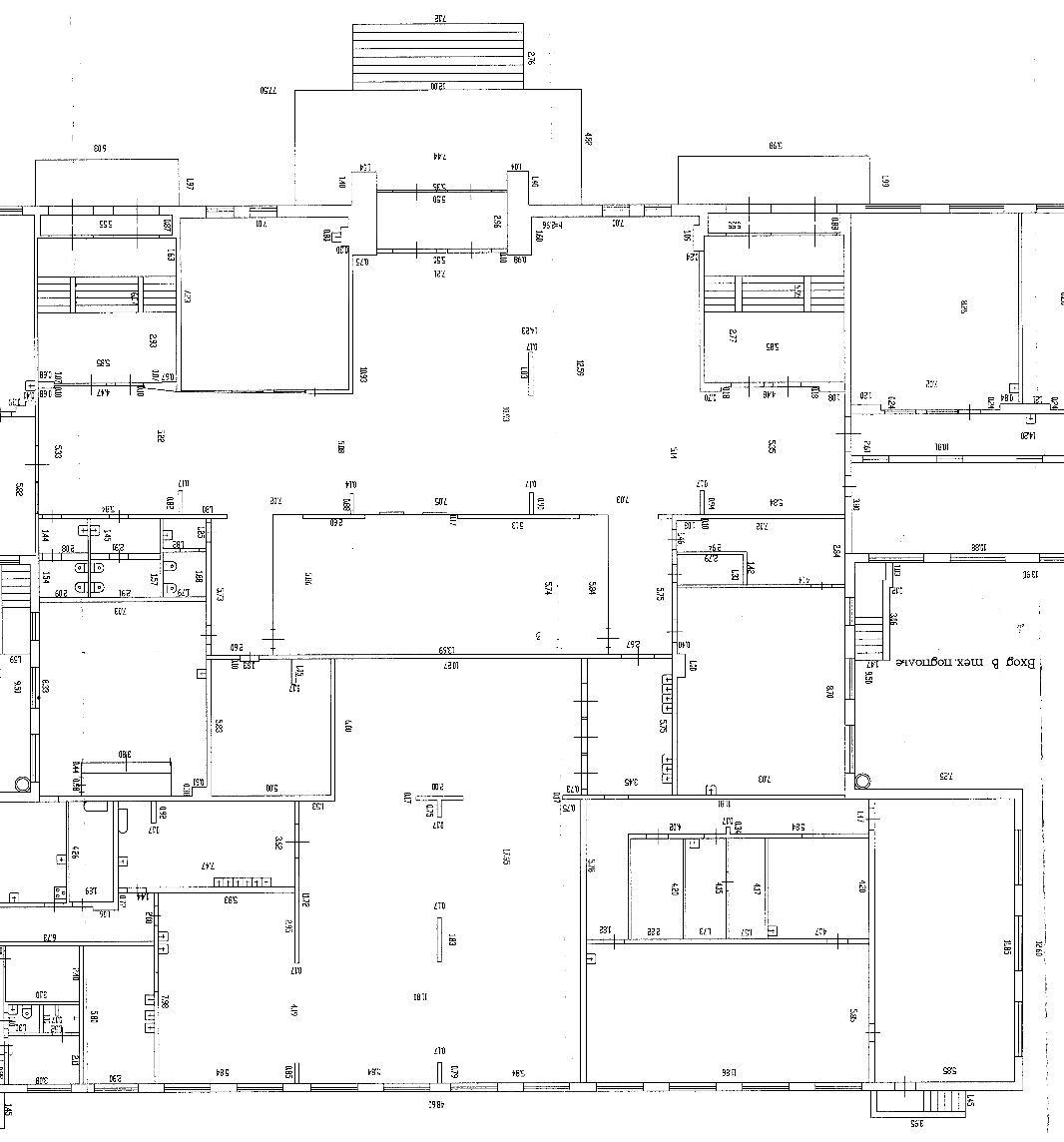 